Angielska Liga Zadaniowa 2016/2017				2Uzupełnij krzyżówkę wpisując przeciwieństwa podanych słów.interesting		6. heavy		11. clean	clever		7. easy		12. shallowcheap		8. early		13. friendlyright			9. safe		14. prettyquiet			10. asleep		15. kind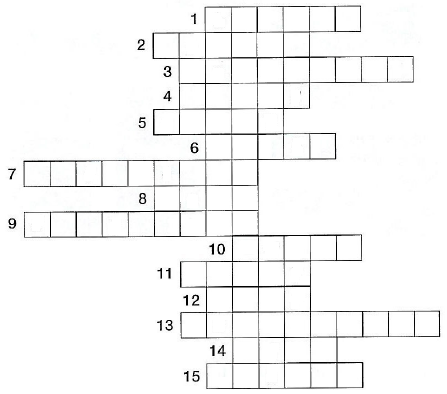 Wybierz prawidłową opcję.You play basketball on a basketball pitch / court.You play football on a football pitch / court.You go ice-skating at an ice-skating rink / track.You play tennis on a tennis court / rink.You do athletics on an athletics pitch / track.You swim in a swimming pool / track.Wykreśl słowo, które nie pasuje do pozostałych.lamb 		beef			battery		fishpeach		chicken		pear			strawberrycarpenter		earring		beautician		receptionistcheese		cream		butter		oilhairdresser	bracelet		goggles		laptopearrings		sunglasses		necklace		radiolamb			beef			belt			chicken